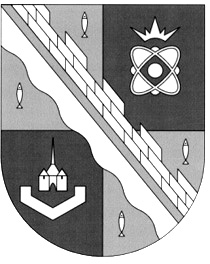                            администрация МУНИЦИПАЛЬНОГО ОБРАЗОВАНИЯ                                             СОСНОВОБОРСКИЙ ГОРОДСКОЙ ОКРУГ  ЛЕНИНГРАДСКОЙ ОБЛАСТИ                             постановление                                                    от 14/06/2022 № 1236О внесении изменений в постановление администрации Сосновоборского городского округа от 01.06.2022 № 1114 «Об утверждении зон отдыха с местом для купания, определении мест массового отдыха населения вблизи водных объектов и запрете купания населения в неустановленных местах на водных объектах» В соответствие с требованиями Законодательства Российской Федерации к  нормативным актам, администрация Сосновоборского городского округа
п о с т а н о в л я е т:Внести изменения в постановление администрации Сосновоборского городского округа от 01.06.2022 № 1114 «Об утверждении зон отдыха с местом для купания, определении мест массового отдыха населения вблизи водных объектов и запрете купания населения в неустановленных местах на водных объектах»  изложив п.8  в следующей редакции: «8. Субъектам городской системы профилактики безнадзорности и правонарушений несовершеннолетних взять на особый контроль семьи, в которых допускается нахождение детей без присмотра и контроля со стороны взрослых, проводить с такими семьями индивидуальную профилактическую работу».Общему отделу администрации (Смолкина М.С.) обнародовать настоящее постановление на электронном сайте городской газеты «Маяк».Отделу по связям с общественностью (пресс-центр) комитета по общественной безопасности и информации администрации (Бастина Е.А.) разместить настоящее постановление на официальном сайте Сосновоборского городского округа.4. Настоящее постановление вступает в силу со дня официального обнародования.5. Контроль за исполнением настоящего постановления возложить на заместителя главы администрации по безопасности, правопорядку и организационным вопросам   Колгана А.В.Глава Сосновоборского городского округа                                                             М.В. Воронков